УчительАндриянов Д.В.ПредметРусский языкКласс8-БДата31.01Тема урокаОднородные и неоднородные определенияНа этом уроке мы повторим, какие определения являются однородными, а какие – нет. Как правило, выделение однородных членов предложения не вызывает особых трудностей. Но это не касается определений, потому что определения бывают и однородными, и неоднородными. Определения однородны, когда каждое из них относится к определяемому слову. Такие определения произносятся с перечислительной интонацией, между ними можно поставить союз и. (мягкий, пушистый снег)Определения неоднородны, когда одно из них относится к определяемому слову, а второе – к сочетанию этого слова с другим определением (удобный письменный стол).Прочитайте теоретический материал на с. 110, 111.Перепишите предложения в тетрадь. Найдите и подчеркните определения (знаки препинания не расставлены). Всё уснуло крепким здоровым сном.В старом загородном парке тихо.Мне сегодня досталось вкусное клубничное мороженое.В комнате стоит красивый письменный стол.Светлое радостное праздничное настроение переполняло Максима.На этом уроке мы повторим, какие определения являются однородными, а какие – нет. Как правило, выделение однородных членов предложения не вызывает особых трудностей. Но это не касается определений, потому что определения бывают и однородными, и неоднородными. Определения однородны, когда каждое из них относится к определяемому слову. Такие определения произносятся с перечислительной интонацией, между ними можно поставить союз и. (мягкий, пушистый снег)Определения неоднородны, когда одно из них относится к определяемому слову, а второе – к сочетанию этого слова с другим определением (удобный письменный стол).Прочитайте теоретический материал на с. 110, 111.Перепишите предложения в тетрадь. Найдите и подчеркните определения (знаки препинания не расставлены). Всё уснуло крепким здоровым сном.В старом загородном парке тихо.Мне сегодня досталось вкусное клубничное мороженое.В комнате стоит красивый письменный стол.Светлое радостное праздничное настроение переполняло Максима.Задание Выполнить синтаксический разбор двух выписанных предложений (по выбору учащихся).Четкие фотографии выполненного домашнего задания присылайте на электронный адрес andriyanov852@gmail.comУчительАндриянов Д.В.ПредметРусский язык Класс10-БДата31.01Тема урокаМорфология как раздел науки о языке, её основные единицы. Современная морфологическая система русского языкаПрочитать материал из «Исторической справки» на с.188.Прочитать текст из задания №2 на с. 189.Выполнить синтаксический разбор предложения из задания №3 на с.190 (письменно, в тетради).Выполнить задание №10 на с.194 (устно). Прочитать материал из «Исторической справки» на с.188.Прочитать текст из задания №2 на с. 189.Выполнить синтаксический разбор предложения из задания №3 на с.190 (письменно, в тетради).Выполнить задание №10 на с.194 (устно). Задание Выполнить задание «Дома» на с.195УчительАндриянов Д.В.Андриянов Д.В.ПредметИскусствоИскусствоКласс9-Б, 9-Г9-Б, 9-ГДата31.0131.01Тема урокаЭкранное искусство. Кинематограф как вид искусства. Выдающиеся кинорежиссеры мираЭкранное искусство. Кинематограф как вид искусства. Выдающиеся кинорежиссеры мираПрочитайте в учебнике с. 117-121Прочитайте в учебнике с. 117-121Прочитайте в учебнике с. 117-121ЗаданиеЗадание Выполните тестовые задания по данной ссылке.Обращаю ваше внимание, что в начале формы нужно ввести ваш, а не мой электронный адрес. Мой адрес вводить нигде не надо. Ответы придут мне автоматически. (Тестовые задания по материалу из учебника)https://docs.google.com/forms/d/e/1FAIpQLSeCd3zHTZAQMZlUaa8QOLDBy2Jgt0Jn6p3kqh5-1VZnGudf8A/viewform?usp=sf_link УчительАндриянов Д.В.ПредметРусский языкКласс9-БДата31.01Тема урокаБессоюзное сложное предложение. Знаки препинания в бессоюзном сложном предложенииПрочитайте теоретический материал в учебнике на с.139-140Выполните задание, опираясь на материал из учебника.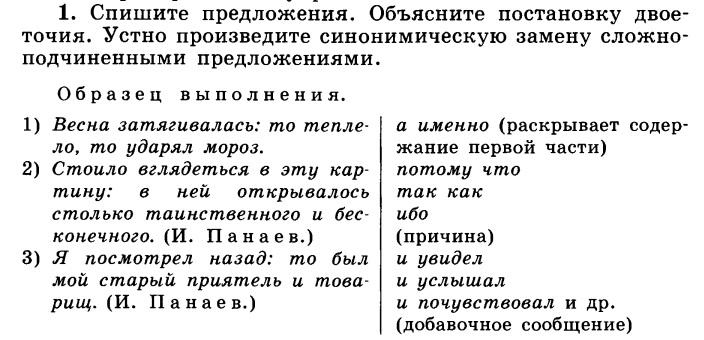 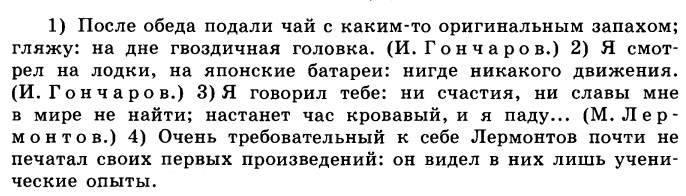 Прочитайте теоретический материал в учебнике на с.139-140Выполните задание, опираясь на материал из учебника.ЗаданиеВ выписанных предложениях подчеркните грамматические основы. Не забывайте надписывать части речи. Выполните полный синтаксический разбор одного БСП. Четкие фотографии выполненного домашнего задания присылайте на электронный адрес andriyanov852@gmail.com